КАНАШСКАЯ  РАЙОННАЯ  ОРГАНИЗАЦИЯОткрытый (публичный) отчет Канашской районной организации профсоюза работников народного образования и науки РФ за период с 28.10.2014 г. по 27.10.2019 г.ОБЩАЯ ХАРАКТЕРИСТИКА ОРГАНИЗАЦИИ.             СОСТОЯНИЕ ПРОФСОЮЗНОГО ЧЛЕНСТВА.По состоянию на 27 октября 2019 года в структуре районной организации Профсоюза  43 первичные профсоюзные организации, из них: 28 - в общеобразовательных организациях, 14 - в дошкольных образовательных учреждениях и 1 - в Управлении образования администрации Канашского района.  Общая численность членов Профсоюза составляет 506 человек. Общий охват профсоюзным членством составляет 58, %. Принято в профсоюз за отчетный период 252 человека, выбыло по собственному желанию – 73. За период с ноября 2014 года по октябрь 2019 года произошло снижение количества первичных профсоюзных организаций с 47 до 43. Это связано с тем, что в 2015 году в связи с оптимизацией образовательного процесса произошло  слияние ППО образовательных организаций: Кармамейская ООШ и Кармамейский детский сад, Ачакасинская ООШ и Ачакасинский детский сад. А также ликвидированы организации: в 2018 году МБДОУ «Яндоушский детский сад «Звездочка», в 2019 году - МБОУ «Мокринская НШ-ДС».Наибольший охват профсоюзным членством (свыше 90%) наблюдается в первичных профсоюзных организациях Малокибечской, Напольнокотякской, Шоркасинской школ, Атнашевском, Шихазанском детском саду № 1. Свыше 70% охват в Караклинской, Ухманской, Чагасьской, Кармамейской, Сугайкасинской, Хучельской, Верхнеяндобинской, Новоачакасинской первичных профсоюзных организациях школ, первичные профсоюзные организации детских садов являются малочисленными (численностью менее 10 человек).Вновь созданы первичные профсоюзные организации в МБДОУ «Малобикшихский детский сад», Вурманянишевский детский сад, Шихазанский детский сад № 3.Отсутствуют первичные профсоюзные организации в Шихазанской СОШ, Караклинском, Среднетатмышском, Чагасьском, Ямашевском, Янгличском детских садах.Отрадно, что молодые педагоги подтягиваются в профсоюзные ряды. Охват профсоюзным членством молодых педагогов в возрасте до 35 лет составляет 62,5%. На дальнейшую перспективу нам необходимо направить усилия на сохранение результатов и привлечение в Профсоюз новых членов (особенно молодёжи), создание в организациях мотивационной среды для вступления в Профсоюз, повышение эффективности деятельности  как председателей, так  и профсоюзных организаций в целом.II. ОРГАНИЗАЦИОННО-УСТАВНАЯ ДЕЯТЕЛЬНОСТЬ.           Канашская районная организация Профсоюза в отчетном периоде строила свою работу на основе Устава Профсоюза и  решений VII Съезда Профсоюза. Важными направлениями в работе районного Совета Профсоюза являются:- социальная защита;- правовая защита;- охрана труда;- организация отдыха и оздоровление;- работа с молодежью;- финансовая помощь;- информационная работа;- организационно-методическая помощь.За отчетный период в соответствии с планом работы проведено 10 заседания районного Совета и 32 заседания президиума районной организации. Все вопросы заседаний Совета и Президиума организации, утвержденные в плане работы на соответствующие годы, были рассмотрены и исполнены. Повседневная работа профсоюзах комитетов первичек в коллективах требует от профсоюзного актива быть всегда на высоте в знаниях нормативных документов по различных направлениях образовательного и воспитательного процессов, прав и обязанностей каждого члена профсоюза, роли Профсоюза в решении защитных и контрольных функций.Эти знания профсоюзный актив получает через спланированное обучение. Так, в феврале 2015 года 9 впервые избранных председателей ППО из Канашского района обучались на республиканском семинаре по организационной работе и делопроизводству. В помощь для впервые избранных председателей ППО председателем Канашской РОП подготовлено методическое пособие «Основные направления организационной работы первичной профсоюзной организации». Кроме того, все председатели первичек получили на флеш-носителях образцы ведения необходимых документов, методические рекомендации по направлениям деятельности профсоюза, нормативные документы.Также были проведены районные семинары для председателей первичных профсоюзных организаций: «Новое в трудовом законодательстве» (октябрь 2016 г.), семинар-практикум «Организация информационной работы в первичных профсоюзных организациях» (апрель 2017 г.), семинар-презентация по обучению впервые избранных председателей первичных профсоюзных организаций «Основы организационной работы» (сентябрь 2017 г.), семинар по правилам финансовой работы (декабрь 2017 г.) правовой семинар по теме: «Коллективный договор как форма социального партнерства» (март 2018 г.), семинар для вновь избранных председателей (сентябрь 2019 г.)        Председатели первичных профсоюзных организаций Канашского района принимали участие  в Слете председателей первичных профсоюзных организаций районов и городов республики, организованном Чувашской республиканской организацией Профсоюза работников народного образования и науки РФ в 2017, 2018 годах . Мероприятия были посвящены Дню создания Общероссийского Профсоюза образования, а также профессиональным праздникам.Участие в конкурсах Отчётный период интересен ещё и тем, что каждый из 5 лет в Профсоюзе имеет своё название:- 2014 «Год местной организации Профсоюза»;- 2015 «Год молодёжи»;- 2016 «Год правовой культуры»;- 2017 «Год профсоюзного PR – движения»- 2018 «Год охраны труда»- 2019 «Год студенческого профсоюзного движения»А отсюда направленность профсоюзных конкурсов, проводимых на районном, городском, республиканском и Всероссийском уровнях.В 2017 году Канашская районная организация приняла участие в республиканском смотр-конкурсе "Лучшая местная организация Профсоюза по обучению профсоюзного актива" (по итогам 2016-2017 годов) и заняла второе призовое место.В 2018 году Канашская районная организация приняла участие в республиканском конкурсе «Лучший Интернет-ресурс профсоюзной организации» и заняла первое место в номинации "Лучшая страница профсоюзной организации в социальной сети» среди местных профсоюзных организаций Профсоюза. Также в номинации «Лучший  баннер профсоюзной организации» среди первичных профсоюзных организаций первое место занял баннер первичной организации Ухманской школы.       В 2019 году принимали участие в республиканском конкурсе «Лучший коллективный договор», действовавший в 2018 году, представив на конкурс коллективный договор Шоркасинской школы.III. ПРАВОЗАЩИТНАЯ РАБОТАПравозащитная деятельность районной организации Профсоюза осуществлялась в отчетном периоде по следующим основным направлениям: осуществление профсоюзного контроля за соблюдением трудового законодательства, консультирование членов Профсоюза, проведение обучающих семинаров с профактивом, участие в семинарах, проводимых управлением  образования администрации Канашского района для руководителей образовательных учреждений. Всего проверок работодателей в отчетном периоде – 46, в том числе: 11 - тематических проверок с участием главного правового инспектора республиканской организации Шушпановой Л.Ю, 10- комплексных в рамках ведомственного контроля;15 - в рамках общепрофсоюзных тематической проверок 2 - совместные проверки с органами прокуратуры. 2 - совместные проверки с управлением образования (с методистом по кадрам) в целях оказания методической помощи.2- по жалобам членов профсоюза.При проверках выявлено 167 нарушение трудового законодательства.Оказание бесплатной правовой помощи первичным профсоюзным организациям и членам Профсоюза -  еще одна форма правозащитной деятельности районной организации. За отчетный период обратились за правовой помощью более 60 членов профсоюза. В основном, вопросы носят консультационный характер. Также оказана юридическая помощь членам профсоюза при обращении в суд для отстаивания своих прав на назначение досрочной пенсии.    На профсоюзном контроле стояли  вопросы о ежегодных медосмотрах и их оплате работодателями. В результате мониторинга данного вопроса и письменного обращения председателя районной организации Профсоюза образования к главе администрации Канашского района, по имеющимся в бухгалтерии авансовым отчетам в 2016 году (прохождение медосмотров работниками за свой счет) была погашена задолженность перед работниками в сумме порядка 57,0 тыс. рублей.Рассмотрены вопросы о результатах республиканской тематической проверки «Соответствие содержания коллективных договоров образовательных организаций требованиям трудового законодательства»,   об осуществлении профсоюзного контроля за правильностью ведения табелей учета использования рабочего времени в образовательных организациях. В ходе проверок отмечено нарушение порядка ведения табеля учета рабочего времени, предусмотренного приказом Минфина РФ от 30.03.2015 г. № 52н «Об утверждении форм первичных учетных документов и регистров бухгалтерского учета, применяемых органами государственной власти (государственными органами), органами местного самоуправления, органами управления государственными внебюджетными фондами, государственными (муниципальными) учреждениями, и Методических указаний по их применению». Как правило, работодатели отмечают только количество отработанных дней без указания количества отработанных часов, в том числе ночных, сверхурочных, отработанных в праздничные нерабочие дни. Кроме того, не все руководителю используют утвержденную форму приказом Минфина РФ от 30.03.2015 г. № 52н.В рамках «Года правовой культуры в Профсоюзе» (2016 г.) проведен семинар для руководителей и председателей первичных профсоюзных организаций образовательных учреждений с участием главного правового инспектора труда Чувашской республиканской организации профсоюза работников народного образования и науки РФ Людмилы Шушпановой.  Тема семинара:  «Новое в трудовом законодательстве», с ее же участием проведена комплексная профсоюзная проверка соблюдения трудового законодательства в пяти образовательных учреждениях Канашского района.Поскольку коллективный договор - главный инструмент реализации защитной функции профсоюза в учреждении, то знание порядка заключения коллективного договора и умение применять его на практике очень важны в деятельности организации профсоюза. В отчетном периоде оказана правовая помощь в разработке коллективных договоров 24-м образовательным организациям. При этом, всем организации  используют  макет коллективного договора, разработанный профсоюзом. C этой же целью в 2018 году был организован правовой семинар для председателей первичных профсоюзных организаций «Коллективный договор как форма социального партнерства». Провела семинар главный правовой инспектор труда Чувашской республиканской организации профсоюза работников народного образования и науки РФ Людмила Шушпанова. Позже ею была подготовлена брошюра «Все о коллективных договорах» и распространена среди председателей первичек.В соответствии со ст. 29 ФЗ «Об образовании в Российской Федерации»  копии коллективных договоров должны быть размещены на сайтах образовательных организаций. Соблюдение этого требования было в 2018 году предметом проведения профсоюзной районной проверки. Проверка осуществлена путем поиска на сайтах образовательных организаций копий коллективных договоров. Были просмотрены сайты всех образовательных организаций Канашского района на наличие копий коллективных договоров. Отмечены следующие нарушения законодательства: коллективные договора размещены без подписей сторон, не копии, без приложений, на момент проверки истек срок действия колдоговоров у 11 организаций, 3 организации коллективный договор не разместили вовсе.       При осуществлении профсоюзного контроля председателем районной организации (в апреле 2019 г.) за осуществлением компенсационной  выплаты работникам ОУ в размере 35 % за работу в ночное время, было установлено нарушение в оплате труда: указанная доплата производилась в составе МРОТ, тогда как законодательство о труде требует производить указанную выплату сверх МРОТ. В настоящее время данное нарушение устранено.    В мае 2019 года главным правовым инспектором Чувашской республиканской организации Профсоюза Людмилой Шушпановой проведена тематическая поверка пяти образовательных учреждений Канашского района с участием председателя районной организации Профсоюза образования Ольгой Григорьевой. При проведении проверки изучались следующие вопросы: наличие приказа о направлении в служебную командировку, отражение в табеле учета использования рабочего времени служебной командировки, порядок выдачи аванса на оплату расходов по проезду и найму жилого помещения, возмещение указанных расходов. Справка по итогам проверки «Соблюдение гарантий при направлении в служебные командировки» была направлена в адрес главы администрации Канашского района для принятия решения по устранению нарушений трудового законодательства. Республиканской организацией профсоюза подготовлена и распространена брошюра «О служебных командировках» в помощь председателям ППО в отстаивании прав членов профсоюза при направлении их в командировки, а также для использования в работе руководителям ОУ.Посредством электронной почты для использования в работе распространялись по образовательным учреждениям Правовые новости, подготовленные главным правовым инспектором труда Шушпановой Л.Ю., в том числе и разъяснения по МРОТ, по оплате сверхурочных, работы в выходной день, осуществление компенсационных выплат, о порядке заключения срочного трудового договора и другие.IV. Работа  по обеспечению здоровых и безопасных условий трудаОсновными направлениями и приоритетами в деятельности районной организации Профсоюза и её технического инспектора труда  в отчетном периоде являлись:- проведение совместно с органами управления образованием заседаний с руководителями ОУ по вопросам техники безопасности и охраны труда;- проведение обследований и проверок соблюдения требований охраны труда в учреждениях образования района.В каждой первичной профсоюзной организации есть уполномоченный по охране труда, созданы комиссии по охране труда в равном соотношении представителей администрации и Профсоюза.2018 год был объявлен «Годом охраны труда Профсоюза» постановлением Центрального Совета Профсоюза работников народного образования и науки РФ от 7 декабря 2017 года № 4-3.Работа районной организации Профсоюза в 2018 году осуществлялась согласно утвержденному плану мероприятий Года охраны труда.Председатель Канашской районной организации Профсоюза выступала на совещаниях с руководителями образовательных учреждений района о необходимости внедрения в ОУ единой системы управления охраной труда. При этом, в помощь руководителям ОУ было предложено использовать примерные положения, разработанные главным техническим инспектором труда профсоюза Лукшиным В.Н.В апреле 2018 года в образовательных учреждениях  района проведена целевая проверка организации и осуществления контроля за состоянием и безопасной эксплуатацией  зданий и сооружений. Проверку проводил главный технический инспектор труда Чувашской республиканской организации профсоюза работников народного образования и науки РФ Лукшин В.Н. Всего обследовано было 4 ОУ. По итогам проверки руководители образовательных учреждений получили рекомендации по осуществлению соответствующего контроля, а также образцы необходимых документов в электронном виде, разработан Порядок организации и осуществления контроля за состоянием и безопасной эксплуатацией  зданий и сооружений образовательных учреждений района.Канашская РО Профсоюза образования организовала семинар-совещание с уполномоченными по охране труда по теме организации и осуществления контроля за состоянием и безопасной эксплуатацией  зданий и сооружений. На совещании был объявлен районный конкурс на лучшего уполномоченного по охране труда Профсоюза. В целях пропаганды знаний в области создания безопасных условий труда, соответствующих требованиям сохранения жизни и здоровья работников в процессе образовательной и трудовой деятельности, был объявлен районный конкурс листовок по охране труда среди первичных профсоюзных организаций «Безопасная работа – это каждого забота!». Итоги подводились по двум группам участников: дошкольные образовательные учреждения и общеобразовательные. Всего на конкурс было подано 22 заявки, как коллективные, так и индивидуальные. Победители конкурса в каждой группе (1, 2, 3 место) были награждены дипломами и денежной премией, все остальные  участники - дипломами участников.В октябре месяце проведена Общепрофсоюзная тематическая проверка по обеспечению безопасности при эксплуатации зданий и сооружений образовательных организаций. Внештатным техническим инспектором труда районной организации Александрой Павловой и председателем Ольгой Григорьевой обследованы  три общеобразовательные организации района, имеющие износ более 50%. Проверки проведены с участием руководителей, уполномоченных по охране труда образовательных учреждений. В ходе визуального осмотра зданий дефекты были зафиксированы в протоколах, а также на фото. Основными видимыми отклонениями во всех школах являются: следы гниения, разрушения деревянных оконных рам, протекание железной кровли, нарушение целостности отмостки, прогибы половых досок, образование в них щелей. Разрушение конструкций и аварийных ситуаций не выявлено. Кроме того, внештатный технический инспектор труда в составе муниципальной межведомственной комиссии участвует в приемке образовательных учреждений Канашского района к новому учебному году.В конце 2018 года в семи ОУ была проведена СОУТ, в связи с истечением срока проведения последней спецоценки. Обследовано 143 рабочих места. По результатам проведения СОУТ работникам с вредными условиями труда  предоставляется дополнительный отпуск – 7 дней.В 2019 году предстоит провести специальную оценку условий труда всем остальным образовательным учреждениям.Всемирный день охраны труда в образовательных учреждениях проводится с участием профсоюзных организаций. Проводятся профсоюзные собрания, посвященные Всемирному дню охраны труда, производятся проверки уголков по охране труда на наличие необходимой информации. Проверяется наличие  сертификатов соответствия спецодежды и СИЗ, журналы трехступенчатого контроля, журналы регистрации инструктажа на рабочем месте, журналы регистрации вводного инструктажа.Нужно отметить, что необходимо отработать  механизм возврата 20% сумм страховых взносов Фонда социального страхования, направляемых на финансирование предупредительных мер по улучшению условий труда и предупреждению производственного травматизма, образовательным учреждениям района в целях использования этих средств на мероприятия по охране труда. V. РАЗВИТИЕ СОЦИАЛЬНОГО ПАРТНЕРСТВА.Одно из важнейших направлений деятельности районной организации профсоюза работников образования и науки РФ Канашского района является развитие социального партнерства, направленное на защиту социально-трудовых прав и интересов членов профсоюза, повышение социального статуса работников образования.В рамках развития социального партнерства на равноправной основе в управлении образования создана районная отраслевая комиссия по регулированию социально-трудовых отношений, обеспечено участие председателя районной организации Профсоюза образования в работе  аттестационной комиссии, конкурсных комиссиях.  На территории района действует отраслевое соглашение по решению социально-экономических проблем и обеспечению правовых гарантий работников образования Канашского района Чувашской Республики,   заключенное между Канашской районной организацией Профсоюза и управлением образования администрации Канашского  района. В образовательных учреждениях района социально-партнерские отношения регулируются Республиканским отраслевым Соглашением, районным соглашением и коллективными договорами. Однако, здесь следует обратить внимание руководителей и профсоюзный актив о том, что документы, подписываемые в рамках социального партнёрства при охвате профсоюзным членством менее 50% работающих, юридической силы не имеют.Трудовые договоры муниципальных образовательных учреждениях оформляются в письменной форме. В этой части Соглашение выполняется. Выполняется рекомендация Соглашения о включении в коллективные договоры дополнительных оснований для учета  преимущественного права оставления на работе при расторжении трудового договора в связи с сокращением численности или штата работников, таких, как:- предпенсионного возраста (за 2 года до пенсии);- проработавших в организации свыше 10 лет;- одиноких матерей, воспитывающих ребенка в возрасте до 16 лет;- одиноких отцов, воспитывающих ребенка в возрасте до 16 лет;- родителей, имеющих ребенка – инвалида в возрасте до 18 лет;- награжденных государственными и (или) ведомственными наградами в связи с педагогической деятельностью;- педагогических работников, приступивших к трудовой деятельности непосредственно после окончания образовательной организации высшего или профессионального образования и имеющие трудовой стаж менее одного года.Оплата труда работников образовательных организаций осуществляется в соответствии с локальными Положениями об оплате труда, Порядками распределения стимулирующей части фонда оплаты труда, разработанными на основе Примерного положения об оплате труда работников государственных учреждений Чувашской Республики, занятых в сфере образования и науки, утвержденного постановлением Кабинета Министров ЧР от 13.09.2013 г. № 377.Условия Соглашения по установлению системы оплаты труда, зависимости оплаты труда от квалификации, сложности выполняемой работы, количества и качества затраченного труда без ограничения ее максимальным размером выполняется.Осуществляется  выплата  за работу в ночное время в установленном Соглашении размере  повышения  оплаты труда за каждый час работы в ночное время - 35 %. На сегодняшний день заработная плата работникам выплачивается  не реже чем каждые полмесяца в сроки, установленные правилами внутреннего трудового распорядка.Работодатели, в случаях увольнения в связи с сокращением численности (штата) работников - членов Профсоюза, соблюдают требования трудового законодательства о предварительном получении мнения выборного органа первичной профсоюзной организации.При проведении аттестации педагогических работников, имевших квалификационную категорию и претендующих на ту же самую квалификационную категорию, применяется условие Соглашения об особой форме аттестации.  Обеспечено выполнение обязательств по своевременной выплате заработной платы, отпускных работникам образования. Квалификационная категория, стаж работы, почетные звания, являются гарантированными выплатами  стимулирующего характера.Районная профсоюзная организация работников образования совместно принимает участие, в том числе и финансовое, в проведении профессиональных праздников и конкурсов: День Учителя, День Воспитателя, в августовских конференциях. Ежегодное проведение профессиональных конкурсов «Учитель года», «Воспитатель года», «Самый классный классный», на уровне района стало неотъемлемой частью социального партнёрства и является своеобразным отчётом об уровне работы в том числе и профсоюзных организаций педагогических коллективов.IV. Организационная, методическая работа                                          с молодыми педагогами. Не случайно 2014 год в Профсоюзе был назван «Годом молодёжи». Особое внимание было уделено педагогической молодёжи. В рамках совместной деятельности управления образования и Профсоюза по реализации молодежной политики в районе создан и функционирует  Совет молодых педагогов (СМП) . Председателем Совета является Игнатьева Вера Юрьевна, старший вожатый Шихазанской СОШ.Руководитель СМП  района проходит обучение на семинарах, проводимых республиканской организацией Профсоюза, а затем делится приобретёнными знаниями у себя в районе.На работу с молодёжью выделяются средства из профсоюзной организации района.В отчетном периоде  проведены заседания Совета  молодых педагогов района, в рамках Школы молодого педагога проведен  Круглый стол (февраль 2017 г.) с участием специалистов: М. Андреева-заместителя начальника отдела по развитию общественной инфраструктуры, Е.Барановой - заведующей  сектором МКУ «Централизованная бухгалтерия», Э. Егоровой - социального педагога, Круглый стол (декабрь 2017 г.) «А с профсоюзом лучше!» со спортивным блоком «Туристская полоса препятствий». Весной 2018 года в средней общеобразовательной школе № 6 города Канаш состоялся Круглый стол для молодых педагогов Канашского, Ибресинского районов и г. Канаш по теме "Возможности для самореализации". Мероприятие состоялось по инициативе и активном содействии Советов молодых педагогов под патронажем местных организаций Профсоюза образования трех муниципалитетов.  Целью проведения круглого стола стала активизация молодежно-педагогического движения и вовлечение молодых педагогов в общественную деятельность.В завершение Круглого стола состоялась дружеская встреча по волейболу среди команд Советов молодых педагогов. В итоге победу одержала команда молодых педагогов Канашского района.В сентябре 2018 года был проведен круглый стол с молодыми педагогами первого года работы, а также молодыми педагогами со стажем работы не более 3 лет. Мероприятие было направлен на то, чтобы создать теплую, объединяющую атмосферу, а также на то, чтобы помочь педагогам-новичкам адаптироваться в новых условиях. По приглашению районной организации профсоюза в мероприятии принял участие Алексей Степанов, председатель правления кредитного кооператива «Учительский» (кооператив учрежден в 2010 году Профсоюзом образования Чувашии для организации финансовой помощи членам Профсоюза.). Он подготовил для молодых педагогов презентацию  «Финансовая грамотность».Также молодые педагоги Канашского района активно принимали участие в республиканских профсоюзных мероприятиях: Межреспубликанском туристическом слете учителей «ТатЧуМара-2017», республиканском образовательном форуме молодых педагогов «Время молодых», который проводится с 2016 года для молодых педагогов первого года работы, в VIII Межрегиональном форуме  молодых педагогов и наставников "Таир-2017», республиканском конкурсе "Педагогический дебют", профсоюзной спартакиаде работников образовательных организаций республики.В преддверии Всемирного дня Учителя 4 октября 2018 года Профсоюзом образования Чувашии была организованна встреча депутата Государственной Думы Российской Федерации Алены Аршиновой с председателями Советов молодых педагогов Чувашской Республики,  в которой приняла участие и наш председатель Вера Игнатьева. А в январе 2019 года СМП ЧР побывал в Государственой Думе РФ по приглашению Алены Аршиновой.По ходатайству районной организации Профсоюза, в 2017 году молодым педагогам в возрасте до 35 лет, имеющим профессиональное образование  и стаж педагогической деятельности в образовательном учреждении менее 3 лет, назначена дополнительная ежемесячная выплата в размере 1000 рублей. (Постановление главы администрации № 685 от 24.10.2017.).  VI. КУЛЬТУРНО-МАССОВАЯ И СПОРТИВНАЯ РАБОТАЕжегодно Канашская районная организация Профсоюза образования проводит спортивные мероприятия для членов Профсоюза с целью популяризации различных видов спорта и здорового образа жизни.В дни весенних каникул организация Профсоюза традиционно  проводится районный волейбольный турнир. В отчетный период  для членов профсоюза района были организованы такие соревнования, как Туристский слет, День здоровья для работников общеобразовательных школ, день здоровья для работников ДОУ, шашечный турнир, соревнования по плаванию.Здесь хочу отметить, что активность первичных профсоюзных организаций по участию в организованных соревнованиях оставляет желать лучшего. Районная организация профсоюза принимает активное участие в республиканской Спартакиаде работников образовательных организаций Чувашской Республики. 1 этап - лыжная эстафета традиционно проходит  в Моргаушском районе. В 2019 году наша команда заняла  1 место. В дни весенних каникул районная организация участвует в соревновании по плаванию – это 2-ой этап республиканской спартакиады. В июне мы участвуем в 3-ем этапе – соревнования по легкой атлетике.В 2017 году районная организация обеспечила участие районной команды педагогов в межреспубликанском туристическом слёте работников образования Республики Татарстан, Чувашской Республики и Республики Марий Эл «ТатЧуМара». Команда Канашского района достойно выступила на всех этапах соревнований, награждена дипломами межреспубликанского турслета: за II место в конкурсе «Краеведение», за II место в конкурсе «Туристская кухня», за II место в Фотоконкурсе, за II место в творческой конкурсной программе. В Чувашском республиканском зачете наши туристы заняли итоговое общекомандное III место. Совместно с управлением образования администрации Канашского района проведен районный конкурс талантов «Таланты вокруг нас»  среди работников дошкольных учреждений в честь Дня дошкольного работника. Также районная организации выступила соучредителем муниципальных конкурсов профессионально  мастерства «Учитель года», «Самый классный классный», «Воспитатель года».Районная профсоюзная организация, как и первичные профсоюзные организации активно участвует в мероприятиях района посвящённых профессиональным праздникам и датам красного календаря. Первичные профсоюзные организации у себя на местах проводят различные праздничные мероприятия с вручением памятных подарков членам профсоюза, организацией праздничных чаепитий за счет членских взносов.В 2015 году работники образования района приняли активное участие в республиканском творческом конкурсе, посвященном Дню Победы, который проходил в п. Кугеси Чебоксарского района. Педагогические работники района принимали активное участие в конкурсе учительских хоров, организованном  Чувашской  республиканской организацией профсоюза образования совместно с Министерством образования и молодежной политики Чувашской Республики. Заняв 1 место в номинации «Песня на чувашском языке» в 2017 году, наши педагоги смогли отдохнуть в санатории «Чувашия» по путевке, подаренной Профсоюзом образования.VII. ИНФОРМАЦИОННАЯ РАБОТАВ отчетном периоде в районной организации Профсоюза информационная работа проводилась как в традиционной, так и в инновационной формах с использованием современных компьютерных технологий и Интернет-ресурсов. Профсоюзная информация доводилась  до членов профсоюза с использованием сайтов: республиканской организации Профсоюза, Канашского РУО, администрации Канашского района, Союза «Чувашрессовпроф», баннеров,  профсоюзных уголков, плакатов, газеты «Время», страницы в социальной сети «ВКонтакте». Также широко практиковалось использование имиджевой продукции Профсоюза. Оформляется подписка на профсоюзные печатные издания: «Время», «Мой профсоюз», «Солидарность».Размножены плакаты – «Чего добились Профсоюзы России» и «ТОП-12 достижений общероссийского профсоюза образования».2017 год был объявлен Годом профсоюзного PR-движения с целью улучшения и развития информационной работы, формирования положительного имиджа Профсоюза, популяризации его деятельности в сфере образования и обществе; укрепления взаимодействия с социальными партнерами, усиления мотивации профсоюзного членства. .Для продвижения профсоюзной информации созданы профсоюзные группы в социальных сетях «ВКонтакте» и «Facebook», где можно ознакомиться с различными новостями в профсоюзной деятельности не только местной организации но и новостями всероссийского масштаба. Создан баннер районной организации на сайте управления образования администрации Канашского района.За отчетный период Канашская районная организация Профсоюза разместила  публикации о своей деятельности в различных средствах массовой информации, в том числе: на сайте Чувашской республиканской организации, на сайте администрации Канашского района, на сайте Управления образования, на сайте Союза «Чувашрессовпроф» , в печатных СМИ – «Время» , «КанашЪен».Проведен мониторинг информационной работы первичных профсоюзных организаций. Во всех организациях имеются профсоюзные уголки, но не все имеют профсоюзные баннеры  По итогам мониторинга проведена разъяснительная работа о важности донесения необходимой информации до каждого  члена профсоюза. Проведен семинар-практикум «Организация информационной работы в первичных профсоюзных организациях» с председателями ППО. С целью повышения информационной открытости деятельности первичной профсоюзной организации  проведен районный  смотр – конкурс страниц (баннеров) первичных профсоюзных организаций на веб-сайтах образовательных учреждений. Обобщением  Года профсоюзного PR-движения стал республиканский конкурс «Лучший портфолио общественного корреспондента».В номинации «Лучший портфолио общественного корреспондента» среди территориальных профсоюзных организаций Канашская  районная организация заняла II место. В 2018 году был проведен республиканский конкурс «Лучший Интернет-ресурс профсоюзной организации». Он прошел по двум уровням – среди первичных профсоюзных организаций и местных профсоюзных организаций, по трем номинациям на каждом уровне: Среди первичных профсоюзных организаций1 номинация «Лучший сайт профсоюзной организации»;2 номинация «Лучший баннер профсоюзной организации»;3 номинация «Лучшая страница профсоюзной организации в социальной сети»;Среди местных профсоюзных организаций  1 номинация «Лучший сайт профсоюзной организации»;2 номинация «Лучший баннер профсоюзной организации»;3 номинация «Лучшая страница профсоюзной организации в социальной сети».Канашская районная организация участвовала в двух номинациях: «Лучший баннер профсоюзной организации» среди первичных профсоюзных организаций» и «Лучшая страница профсоюзной организации в социальной сети» среди местных профсоюзных организаций.По итогам конкурса среди 17 участников были определены победители и призеры конкурса.В номинации «Лучший баннер профсоюзной организации» среди первичных профсоюзных организаций» I место - ППО МБОУ «Ухманская средняя общеобразовательная школа» Канашского района. В номинации «Лучшая страница профсоюзной организации в социальной сети» среди местных профсоюзных организаций I место заняла Канашская районная профсоюзная организация. Посредством электронной почты распространяется важная информация для размещения в профсоюзных уголках организаций. В октябре 2019 года председатель районной организации приняла участие в работе первой межрегиональной медиашколе, где информационные работники из республики Татарстан, Марий Эл и Чувашии обменивались опытом работы по продвижению профсоюзной информации.Социальная помощьРеспубликанской организацией Профсоюза проводится большая работа по оздоровлению членов Профсоюза. Так, например, заключены договора с санаториями Чувашии о предоставлении членам Профсоюза оздоровительных путевок по льготным ценам. При этом членам Профсоюза оказывается материальная помощь для удешевления стоимости лечения. Благодаря сотрудничеству с «Профкурорт», члены Профсоюза могут отдыхать по льготным ценам на курортах России, а также и за ее пределами.Кроме того, члены Профсоюза образования имеют право на материальную помощь в случае пожаров, стихийных бедствий, болезней (в отчетном периоде было выделено 225 тысяч рублей) Также за счет профсоюзных средств в первичках чествуют юбиляров.Профсоюз  продолжает работу по  пенсионному обеспечению своих членов. В отчетном периоде районной организацией организованы и проведены уроки пенсионной грамотности в 13 организациях. Продолжается сотрудничество  с  филиалом «Образование и наука»  НПФ «САФМАР». При обращении в Профсоюз, оформляются  комплекты документов на выплату накопительной пенсии, благодаря чему  членам  Профсоюза не нужно ехать в Москву (головной офис НПФ) для получения указанной выплаты.Успешно действует и пользуется большим  доверием среди работников отрасли Кредитный потребительский кооператив «Учительский». Члены Профсоюза имеют право как на сбережение своих средств на выгодных условиях, так и получение потребительских кредитов.В 2019 году Республиканская организация участвует в Пилотном проекте по введению единого электронного профсоюзного билета, автоматизации учёта членов Профсоюза и сбора статистических данных в региональных (межрегиональных) организациях Профсоюза. Члены профсоюза районной организации уже получили новые электронные профсоюзные билеты, к которым привязана бонусная программа. Сейчас можно совершать покупки в онлайн-магазинах с выгодой до 30%, зарегистрировавшись с помощью профсоюзного билета на сайте Профкардс.ру. На сегодняшний день заработало мобильное приложение Профкардс, оно доступно для скачивания в плеймаркет и апстор.Заключение «В единстве наша сила» - один из слоганов Профсоюза. Мы должны донести до каждого работника, что только объединяясь, можно повысить уровень социального партнерства в образовательных организациях, что только  будучи членом профсоюза можно надеяться на защиту, в том числе и судебную, на бесплатную юридическую помощь, поддержку и внимание, финансовую помощь; объяснить, что сегодня в профсоюзе состоять выгодно. Наши действия должны соответствовать новой быстроменяющейся действительности и приносить стойкий результат в защите интересов членов нашего Профсоюза.Председатель                 О.Г Григорьева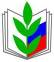 ПРОФСОЮЗ РАБОТНИКОВ НАРОДНОГО ОБРАЗОВАНИЯ И НАУКИ РОССИЙСКОЙ ФЕДЕРАЦИИЧУВАШСКАЯ РЕСПУБЛИКАНСКАЯ ОРГАНИЗАЦИЯ ПРОФСОЮЗАПРОФСОЮЗ РАБОТНИКОВ НАРОДНОГО ОБРАЗОВАНИЯ И НАУКИ РОССИЙСКОЙ ФЕДЕРАЦИИЧУВАШСКАЯ РЕСПУБЛИКАНСКАЯ ОРГАНИЗАЦИЯ ПРОФСОЮЗАПРОФСОЮЗ РАБОТНИКОВ НАРОДНОГО ОБРАЗОВАНИЯ И НАУКИ РОССИЙСКОЙ ФЕДЕРАЦИИЧУВАШСКАЯ РЕСПУБЛИКАНСКАЯ ОРГАНИЗАЦИЯ ПРОФСОЮЗА